Образовательная программа  «Физическая культура и спорт в образовании - стартовая площадка для подрастающего поколения в будущее»в рамках Всероссийских спортивных игр школьников «Президентские спортивные игры»12-26 сентября 2019 годаФГБУ «Федеральный центр организационно – методического обеспечения физического воспитания» Министерства просвещения Российской Федерации представляет образовательную программу «Физическая культура и спорт в образовании - стартовая площадка для подрастающего поколения в будущее».Физическая культура и спорт в системе образования сегодня обладают широкими возможностями, направленными на социализацию и личностное гармоничное развитие обучающихся. Преемственность на всех уровнях образования, обновление содержания в обучении и преподавании учебного предмета «Физическая культура», интеграция общего и дополнительного образования решают задачи формирования у подрастающего поколения основ общей культуры, навыков здорового образа жизни, мотивации к регулярным занятиям физической культурой и использованию ресурсов многих видов спорта в различных формах двигательной, игровой и соревновательной деятельности.Каждый человек, выбирая свою жизненную траекторию, независимо от рода занятий, систематически занимаясь физическими упражнениями, как правило, осваивает широкий спектр универсальных компетенций, необходимый для выполнения различных видов деятельности, расширяет границы своих возможностей, развивает нравственный, эстетический, интеллектуальный потенциал, и, как итог, достигает больших высот в жизни!Цель образовательной программы - повышение общих и профессиональных компетенций специалистов физкультурно-спортивного профиля в соответствии с реализацией государственной политики, отраслевых программ и проектов в сфере физической культуры и спорта по приоритетным направлениям деятельности Министерства просвещения Российской Федерации.  Содержание программы предусматривает:ключевые задачи для системы образования в Указе Президента Российской Федерации «О национальных целях и стратегических задачах развития Российской Федерации на период до 2024 года:— внедрение на уровнях основного общего и среднего общего образования новых методов обучения и воспитания, образовательных технологий, обеспечивающих освоение обучающимися базовых навыков и умений, повышение их мотивации к обучению и вовлечения в образовательный процесс;— создание современной и безопасной цифровой образовательной среды, обеспечивающей высокое качество и доступность образования;— внедрение национальной системы профессионального роста педагогических работников, охватывающей не менее 50 процентов учителей общеобразовательных организаций;— создание условий для развития наставничества, поддержки общественных инициатив и проектов, в том числе в сфере добровольчества (волонтёрства);приоритетные направления деятельности Министерства просвещения Российской Федерации в сфере физического воспитания: — совершенствование механизмов управления развитием физического воспитания и оздоровления детей и молодёжи;— повышение качества и доступности образования в сфере физического воспитания;— внедрение в процесс образования и воспитания современных инновационных ресурсов;— создание единой системы физкультурно-спортивных мероприятий среди обучающихся в системе образования;подходы в развитии и совершенствовании потенциала общего и дополнительного образования физкультурно-спортивной направленности (доступность, интеграция, преемственность); — формирование предметных концепций;—реализация Комплекса мер, направленных на систематическое обновление содержания общего образования, через модернизацию ФГОС общего образования, изменение подходов к формированию федерального перечня учебников;— формирование национальной системы учительского роста;— реализация ведомственной целевой программы «Российская электронная школа»;— создание в общеобразовательных организациях, расположенных в сельской местности, условий для занятий физической культурой и спортом; — реализация приоритетного проекта «Доступное дополнительное образование для детей» и пр.формирование национальной системы физкультурно-спортивного воспитания подрастающего поколения:— совершенствование организации и проведения Всероссийских спортивных соревнований (игр) школьников «Президентские состязания» и «Президентские спортивные игры» в части образовательного, воспитательного, научно-методического и творческого потенциала в сфере физической культуры и школьного спорта;— реализация задач по выявлению, поддержке, дальнейшему сопровождению талантливых в спортивной деятельности обучающихся и всестороннему гармоничному развитию личности подрастающего поколения;  модернизация содержания и технологий физического воспитания с использованием ресурсов федераций по различным видам спорта (инновационная деятельность);проведение мастер-классов представителями всероссийских федераций по видам спорта.Все зарегистрированные участники по итогам работы образовательной программы ФГБУ «ФЦОМОФВ» получат сертификат. Целевая аудитория: учителя физической культуры, педагоги дополнительного образования, руководители и сопровождающие команд субъектов Российской Федерации.Круглый стол«Система социально-значимых физкультурно-спортивных мероприятий как ресурс образования, воспитания и здоровья в системе образования»Дата и место проведения: 12 сентября 2019 года, ФГБОУ ВДЦ «Орленок»Для записей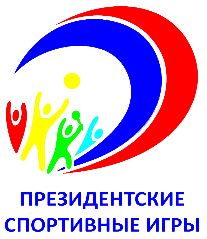 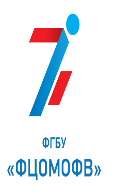 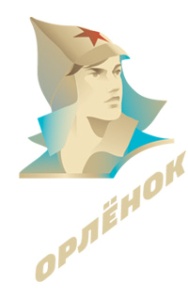 ВремяМероприятие12 сентября 2019 г. - круглый стол12 сентября 2019 г. - круглый стол19.30 -21.00«Система социально-значимых физкультурно-спортивных мероприятий как ресурс образования, воспитания и здоровья в системе образования»Модератор –Малахаева Ольга Александровна, руководитель отдела организационно-методической работы ФГБУ «ФЦОМОФВ»22 сентября 2019 г. - городошный спорт, регби22 сентября 2019 г. - городошный спорт, регби16.00-17.00Мастер-класс, практический семинар по регби для педагогов (и участников соревнований) «Учимся играть в тэг-регби за один урок!»Ковтун Виктор Николаевич - руководитель международной программы «Get into rugby - Займись регби!» в России, мастер спорта СССР по регби, главный тренер сборной России U18 по регби 7, педагог доп. образования, учитель физической культуры, главный судья Московской школьной лиги по регби, лицензированный преподаватель World Rugby;Тупицын Александр Александрович - координатор международной программы «Get into rugby - Займись регби!» в России, Президент федерации регби Архангельской области19.30 -20.30Мастер-класса по городошному спорту для учителей физической культуры, педагогов дополнительного образования и руководителей команд Василий Михайлович Духанин, член Президиума МАОО МФГС и ООО ФГСР, председатель Тренерского совета ФГСР, председатель РОО «Федерация городошного спорта Краснодарского края, заслуженный мастер спорта России, многократный чемпион и рекордсмен России и мира20.30-21.30Образовательная программа семинара по регби в школе для учителей физической культуры и руководителей команд Ковтун Виктор Николаевич - руководитель международной программы «Get into rugby - Займись регби!» в России, мастер спорта СССР по регби, главный тренер сборной России U18 по регби 7, педагог доп. образования, учитель физической культуры, главный судья Московской школьной лиги по регби, лицензированный преподаватель World Rugby;Тупицын Александр Александрович - координатор международной программы «Get into rugby - Займись регби!» в России, Президент федерации регби Архангельской области23 сентября 2019 г. - спортивный туризм, регби, лапта23 сентября 2019 г. - спортивный туризм, регби, лаптаС 15.00 в соответствии с графикомОбразовательная программа по спортивному туризму для участников и учителей физической культуры, педагогов дополнительного образования и руководителей команд «Пешеходный туризм - самый распространенный и доступный вид туризма»Дегтярев Алексей Владимирович – вице-президент Федерации спортивного туризма России, член президиума Международной Федерации спортивного туризма, мастер спорта России по спортивному туризму, мастер спорта России по многоборью спасателей МЧС России, спортивный судья Всероссийской категории, спортивный судья Международной категорииС 15.00
в соответствии с графикомМастер-класс по спортивному туризму для участников соревнованийЗверков Павел Алексеевич – 7 кратный Чемпион России по спортивному туризму, мастер спорта России по спортивному туризму, победитель и призер международных соревнований по спортивному туризму.Фаезов Расуль Фнунович – Чемпион России 2019 года по спортивному туризму, Мастер спорта России, Серебряный призер Чемпионата Мира по спортивному туризму16.00-17.00Мастер-класс, практический семинар по регби для педагогов (и участников соревнований) «Учимся играть в тэг-регби за один урок!»Ковтун Виктор Николаевич - руководитель международной программы «Get into rugby - Займись регби!» в России, мастер спорта СССР по регби, главный тренер сборной России U18 по регби 7, педагог доп. образования, учитель физической культуры, главный судья Московской школьной лиги по регби, лицензированный преподаватель World Rugby;Тупицын Александр Александрович - координатор международной программы «Get into rugby - Займись регби!» в России, Президент федерации регби Архангельской области.19.30-21.00Семинар по регби для учителей физической культуры и руководителей команд Ковтун Виктор Николаевич - руководитель международной программы «Get into rugby - Займись регби!» в России, мастер спорта СССР по регби, главный тренер сборной России U18 по регби 7, педагог доп. образования, учитель физической культуры, главный судья Московской школьной лиги по регби, лицензированный преподаватель World Rugby;Тупицын Александр Александрович - координатор международной программы «Get into rugby - Займись регби!» в России, Президент федерации регби Архангельской области24 сентября 2019 г. - гандбол24 сентября 2019 г. - гандбол19.30-21.00Семинар «Организация и проведение соревнований по мини-гандболу в школьном спортивном клубе»Поладенко Виктор Владимирович, вице – президент Общероссийской общественной организации «Федерации гандбола России»25 сентября 2019 г. - легкая атлетика, лапта25 сентября 2019 г. - легкая атлетика, лапта16.00-18.30Презентация программы «Детская легкая атлетика ИААФ» Задорина Ксения Ивановна, призерка чемпионата Мира, чемпионка Европы, менеджер отдела развития ООО «Всероссийская федерация легкой атлетики»19.30-21.00Методика обучения техническим приемам и игре в лаптуТактика игры в защите и нападении Фокин Сергей Олегович, 1-й вице-президент ООФСО «Федерация русской лапты России», заслуженный работник физической культуры Российской Федерации; Щемелинин Виктор Иванович, к.п.н.26 сентября 2019 г. - лапта26 сентября 2019 г. - лапта19.00-21.00Правила игры и соревнований по лапте. Методика судейства в лапте. Контрольные игры и судейство. Фокин Сергей Олегович, 1-й вице-президент ООФСО «Федерация русской лапты России», заслуженный работник физической культуры Российской Федерации; Щемелинин Виктор Иванович, к.п.н.№Тема Выступающие1Перспективы развития социально-значимых физкультурно-спортивных мероприятий в системе образованияШиробоков Борис Аркадьевич, заместитель директора ФГБУ «ФЦОМОФВ» по спортивно-массовой работе2«Всеобуч по плаванию» как базовая, жизнеобеспечивающая и здоровьеформирующая программа в системе образовании Российской Федерации  Горин Игорь Викторович, первый вице-президент Общественной организации «Всероссийская федерация плавания»3Президентские спортивные игры как ресурс образования, воспитания и здоровья в общеобразовательной организацииСелютин Николай Николаевич, Старший методист МБОУ «Лицей имени С.Н. Булгакова» г. Ливны Орловской области4Конкурсные мероприятия как средство развития физической культуры и спорта в Российской ФедерацииМалахаева Ольга Александровна, ФГБУ «ФЦОМОФВ»,  руководитель отдела организационно-методической работы5Технология формирования успешного человека в условиях физкультурно-спортивного образования и воспитанияЛебедев Сергей Валерьевич, учитель физической культуры МАОУ «Школа №156 им. Б. И. Рябцева» г. Нижнего Новгорода, лауреат Всероссийского конкурса «Учитель года – 2018»6Методика "свободного пространства" на уроках физической культуры в средней общеобразовательной школе ФГБОУ ВДЦ "Орлёнок"Бобринева Анна Александровна,Милованов Сергей Ефимович, учителя физической культуры средней общеобразовательной школы ФГБОУ ВДЦ "Орлёнок7.Возможности чир спорта и черлидинга в формировании навыков здорового образа жизни и мотивации к занятиям спортомБрускина Инесса Николаевна, член президиума ОСО «Союз чир спорта и черлидинга России; Земцова Елена Юрьевна, председатель детской Школьной Лиги ОСО «Союз чир спорта и черлидинга России;Найденов Владимир Андреевич, заместитель председателя детской Школьной Лиги ОСО «Союз чир спорта и черлидинга России;